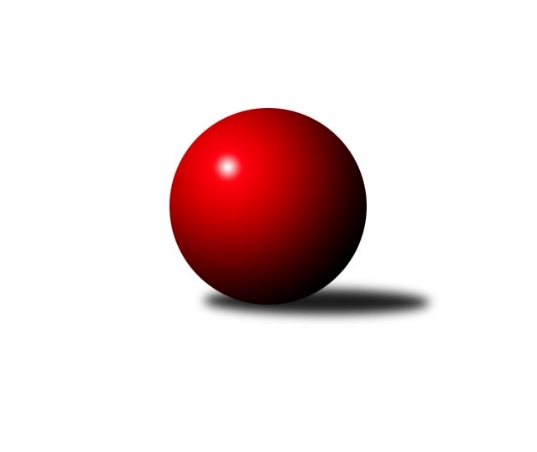 Č.1Ročník 2018/2019	15.8.2024 Východočeská soutěž skupina B 2018/2019Statistika 1. kolaTabulka družstev:		družstvo	záp	výh	rem	proh	skore	sety	průměr	body	plné	dorážka	chyby	1.	TJ Lokomotiva Česká Třebová B	1	1	0	0	12 : 0 	(8.0 : 0.0)	1751	2	1207	544	30	2.	SK Kuželky Přelouč B	1	1	0	0	10 : 2 	(2.0 : 0.0)	1652	2	1179	473	37	3.	SKP Kuželky Hradec Králové C	1	1	0	0	10 : 2 	(5.0 : 3.0)	1543	2	1074	469	34	4.	SK SC Svitavy-Lány C	1	1	0	0	8 : 4 	(3.0 : 5.0)	1689	2	1182	507	35	5.	TJ Tesla Pardubice B	1	1	0	0	8 : 4 	(6.0 : 2.0)	1645	2	1129	516	17	6.	SK Rybník B	1	1	0	0	8 : 4 	(6.0 : 2.0)	1507	2	1047	460	35	7.	SK SC Svitavy-Lány D	0	0	0	0	0 : 0 	(0.0 : 0.0)	0	0	0	0	0	8.	TJ Tesla Pardubice C	0	0	0	0	0 : 0 	(0.0 : 0.0)	0	0	0	0	0	9.	TJ Červený Kostelec C	1	0	0	1	4 : 8 	(5.0 : 3.0)	1641	0	1212	429	40	10.	TJ Tesla Pardubice D	1	0	0	1	4 : 8 	(2.0 : 6.0)	1620	0	1146	474	37	11.	KK Vysoké Mýto C	1	0	0	1	4 : 8 	(2.0 : 6.0)	1442	0	1030	412	47	12.	TJ Dvůr Králové nad Labem C	1	0	0	1	2 : 10 	(0.0 : 2.0)	1522	0	1107	415	59	13.	TJ Jiskra Ústí n/O - Hylváty B	1	0	0	1	2 : 10 	(3.0 : 5.0)	1483	0	1052	431	44	14.	Náchod C	1	0	0	1	0 : 12 	(0.0 : 8.0)	1645	0	1165	480	32Tabulka doma:		družstvo	záp	výh	rem	proh	skore	sety	průměr	body	maximum	minimum	1.	TJ Lokomotiva Česká Třebová B	1	1	0	0	12 : 0 	(8.0 : 0.0)	1751	2	1751	1751	2.	SK Kuželky Přelouč B	1	1	0	0	10 : 2 	(2.0 : 0.0)	1652	2	1652	1652	3.	SK SC Svitavy-Lány C	1	1	0	0	8 : 4 	(3.0 : 5.0)	1689	2	1689	1689	4.	TJ Tesla Pardubice B	1	1	0	0	8 : 4 	(6.0 : 2.0)	1645	2	1645	1645	5.	SK Rybník B	1	1	0	0	8 : 4 	(6.0 : 2.0)	1507	2	1507	1507	6.	Náchod C	0	0	0	0	0 : 0 	(0.0 : 0.0)	0	0	0	0	7.	SKP Kuželky Hradec Králové C	0	0	0	0	0 : 0 	(0.0 : 0.0)	0	0	0	0	8.	KK Vysoké Mýto C	0	0	0	0	0 : 0 	(0.0 : 0.0)	0	0	0	0	9.	SK SC Svitavy-Lány D	0	0	0	0	0 : 0 	(0.0 : 0.0)	0	0	0	0	10.	TJ Tesla Pardubice C	0	0	0	0	0 : 0 	(0.0 : 0.0)	0	0	0	0	11.	TJ Červený Kostelec C	0	0	0	0	0 : 0 	(0.0 : 0.0)	0	0	0	0	12.	TJ Dvůr Králové nad Labem C	0	0	0	0	0 : 0 	(0.0 : 0.0)	0	0	0	0	13.	TJ Tesla Pardubice D	0	0	0	0	0 : 0 	(0.0 : 0.0)	0	0	0	0	14.	TJ Jiskra Ústí n/O - Hylváty B	1	0	0	1	2 : 10 	(3.0 : 5.0)	1483	0	1483	1483Tabulka venku:		družstvo	záp	výh	rem	proh	skore	sety	průměr	body	maximum	minimum	1.	SKP Kuželky Hradec Králové C	1	1	0	0	10 : 2 	(5.0 : 3.0)	1543	2	1543	1543	2.	SK Rybník B	0	0	0	0	0 : 0 	(0.0 : 0.0)	0	0	0	0	3.	TJ Jiskra Ústí n/O - Hylváty B	0	0	0	0	0 : 0 	(0.0 : 0.0)	0	0	0	0	4.	SK Kuželky Přelouč B	0	0	0	0	0 : 0 	(0.0 : 0.0)	0	0	0	0	5.	SK SC Svitavy-Lány D	0	0	0	0	0 : 0 	(0.0 : 0.0)	0	0	0	0	6.	TJ Tesla Pardubice B	0	0	0	0	0 : 0 	(0.0 : 0.0)	0	0	0	0	7.	TJ Lokomotiva Česká Třebová B	0	0	0	0	0 : 0 	(0.0 : 0.0)	0	0	0	0	8.	SK SC Svitavy-Lány C	0	0	0	0	0 : 0 	(0.0 : 0.0)	0	0	0	0	9.	TJ Tesla Pardubice C	0	0	0	0	0 : 0 	(0.0 : 0.0)	0	0	0	0	10.	TJ Červený Kostelec C	1	0	0	1	4 : 8 	(5.0 : 3.0)	1641	0	1641	1641	11.	TJ Tesla Pardubice D	1	0	0	1	4 : 8 	(2.0 : 6.0)	1620	0	1620	1620	12.	KK Vysoké Mýto C	1	0	0	1	4 : 8 	(2.0 : 6.0)	1442	0	1442	1442	13.	TJ Dvůr Králové nad Labem C	1	0	0	1	2 : 10 	(0.0 : 2.0)	1522	0	1522	1522	14.	Náchod C	1	0	0	1	0 : 12 	(0.0 : 8.0)	1645	0	1645	1645Tabulka podzimní části:		družstvo	záp	výh	rem	proh	skore	sety	průměr	body	doma	venku	1.	TJ Lokomotiva Česká Třebová B	1	1	0	0	12 : 0 	(8.0 : 0.0)	1751	2 	1 	0 	0 	0 	0 	0	2.	SK Kuželky Přelouč B	1	1	0	0	10 : 2 	(2.0 : 0.0)	1652	2 	1 	0 	0 	0 	0 	0	3.	SKP Kuželky Hradec Králové C	1	1	0	0	10 : 2 	(5.0 : 3.0)	1543	2 	0 	0 	0 	1 	0 	0	4.	SK SC Svitavy-Lány C	1	1	0	0	8 : 4 	(3.0 : 5.0)	1689	2 	1 	0 	0 	0 	0 	0	5.	TJ Tesla Pardubice B	1	1	0	0	8 : 4 	(6.0 : 2.0)	1645	2 	1 	0 	0 	0 	0 	0	6.	SK Rybník B	1	1	0	0	8 : 4 	(6.0 : 2.0)	1507	2 	1 	0 	0 	0 	0 	0	7.	SK SC Svitavy-Lány D	0	0	0	0	0 : 0 	(0.0 : 0.0)	0	0 	0 	0 	0 	0 	0 	0	8.	TJ Tesla Pardubice C	0	0	0	0	0 : 0 	(0.0 : 0.0)	0	0 	0 	0 	0 	0 	0 	0	9.	TJ Červený Kostelec C	1	0	0	1	4 : 8 	(5.0 : 3.0)	1641	0 	0 	0 	0 	0 	0 	1	10.	TJ Tesla Pardubice D	1	0	0	1	4 : 8 	(2.0 : 6.0)	1620	0 	0 	0 	0 	0 	0 	1	11.	KK Vysoké Mýto C	1	0	0	1	4 : 8 	(2.0 : 6.0)	1442	0 	0 	0 	0 	0 	0 	1	12.	TJ Dvůr Králové nad Labem C	1	0	0	1	2 : 10 	(0.0 : 2.0)	1522	0 	0 	0 	0 	0 	0 	1	13.	TJ Jiskra Ústí n/O - Hylváty B	1	0	0	1	2 : 10 	(3.0 : 5.0)	1483	0 	0 	0 	1 	0 	0 	0	14.	Náchod C	1	0	0	1	0 : 12 	(0.0 : 8.0)	1645	0 	0 	0 	0 	0 	0 	1Tabulka jarní části:		družstvo	záp	výh	rem	proh	skore	sety	průměr	body	doma	venku	1.	KK Vysoké Mýto C	0	0	0	0	0 : 0 	(0.0 : 0.0)	0	0 	0 	0 	0 	0 	0 	0 	2.	TJ Červený Kostelec C	0	0	0	0	0 : 0 	(0.0 : 0.0)	0	0 	0 	0 	0 	0 	0 	0 	3.	Náchod C	0	0	0	0	0 : 0 	(0.0 : 0.0)	0	0 	0 	0 	0 	0 	0 	0 	4.	SKP Kuželky Hradec Králové C	0	0	0	0	0 : 0 	(0.0 : 0.0)	0	0 	0 	0 	0 	0 	0 	0 	5.	TJ Jiskra Ústí n/O - Hylváty B	0	0	0	0	0 : 0 	(0.0 : 0.0)	0	0 	0 	0 	0 	0 	0 	0 	6.	SK Rybník B	0	0	0	0	0 : 0 	(0.0 : 0.0)	0	0 	0 	0 	0 	0 	0 	0 	7.	TJ Tesla Pardubice D	0	0	0	0	0 : 0 	(0.0 : 0.0)	0	0 	0 	0 	0 	0 	0 	0 	8.	SK SC Svitavy-Lány D	0	0	0	0	0 : 0 	(0.0 : 0.0)	0	0 	0 	0 	0 	0 	0 	0 	9.	TJ Lokomotiva Česká Třebová B	0	0	0	0	0 : 0 	(0.0 : 0.0)	0	0 	0 	0 	0 	0 	0 	0 	10.	TJ Tesla Pardubice B	0	0	0	0	0 : 0 	(0.0 : 0.0)	0	0 	0 	0 	0 	0 	0 	0 	11.	SK SC Svitavy-Lány C	0	0	0	0	0 : 0 	(0.0 : 0.0)	0	0 	0 	0 	0 	0 	0 	0 	12.	TJ Tesla Pardubice C	0	0	0	0	0 : 0 	(0.0 : 0.0)	0	0 	0 	0 	0 	0 	0 	0 	13.	TJ Dvůr Králové nad Labem C	0	0	0	0	0 : 0 	(0.0 : 0.0)	0	0 	0 	0 	0 	0 	0 	0 	14.	SK Kuželky Přelouč B	0	0	0	0	0 : 0 	(0.0 : 0.0)	0	0 	0 	0 	0 	0 	0 	0 Zisk bodů pro družstvo:		jméno hráče	družstvo	body	zápasy	v %	dílčí body	sety	v %	1.	Jan Kmoníček 	TJ Lokomotiva Česká Třebová B 	2	/	1	(100%)		/		(%)	2.	Zdeněk Číž 	SK Rybník B 	2	/	1	(100%)		/		(%)	3.	Miloslav Vaněk 	TJ Tesla Pardubice B 	2	/	1	(100%)		/		(%)	4.	Zdeněk Kejzlar 	TJ Červený Kostelec C 	2	/	1	(100%)		/		(%)	5.	Miroslav Skala 	SK Kuželky Přelouč B 	2	/	1	(100%)		/		(%)	6.	Dušan Kasa 	SK Kuželky Přelouč B 	2	/	1	(100%)		/		(%)	7.	Vojtěch Kollert 	TJ Červený Kostelec C 	2	/	1	(100%)		/		(%)	8.	Jan Zelinka 	SK SC Svitavy-Lány C 	2	/	1	(100%)		/		(%)	9.	Ladislav Zemánek 	TJ Tesla Pardubice B 	2	/	1	(100%)		/		(%)	10.	Milan Pustaj 	SK Rybník B 	2	/	1	(100%)		/		(%)	11.	Jiří Hetych st.	TJ Lokomotiva Česká Třebová B 	2	/	1	(100%)		/		(%)	12.	Ivan Šalda 	TJ Lokomotiva Česká Třebová B 	2	/	1	(100%)		/		(%)	13.	Petr Holanec 	TJ Lokomotiva Česká Třebová B 	2	/	1	(100%)		/		(%)	14.	Jiří Machač 	SKP Kuželky Hradec Králové C 	2	/	1	(100%)		/		(%)	15.	Alena Prokopová 	SKP Kuželky Hradec Králové C 	2	/	1	(100%)		/		(%)	16.	Radim Pyták 	SK Kuželky Přelouč B 	2	/	1	(100%)		/		(%)	17.	Jaroslav Kaplan 	TJ Jiskra Ústí n/O - Hylváty B 	2	/	1	(100%)		/		(%)	18.	Marie Drábková 	TJ Tesla Pardubice D 	2	/	1	(100%)		/		(%)	19.	Marek Ledajaks 	KK Vysoké Mýto C 	2	/	1	(100%)		/		(%)	20.	Martin Šnytr 	TJ Dvůr Králové nad Labem C 	2	/	1	(100%)		/		(%)	21.	Zlata Hornychová 	SKP Kuželky Hradec Králové C 	2	/	1	(100%)		/		(%)	22.	Josef Širůček 	SK SC Svitavy-Lány C 	2	/	1	(100%)		/		(%)	23.	Ladislav Kočiš 	TJ Tesla Pardubice D 	2	/	1	(100%)		/		(%)	24.	Jaroslav Polanský 	KK Vysoké Mýto C 	2	/	1	(100%)		/		(%)	25.	Josef Suchomel 	SK Kuželky Přelouč B 	0	/	1	(0%)		/		(%)	26.	Dalimil Jetmar 	TJ Jiskra Ústí n/O - Hylváty B 	0	/	1	(0%)		/		(%)	27.	Pavel Janko 	TJ Červený Kostelec C 	0	/	1	(0%)		/		(%)	28.	Pavel Renza 	SK Rybník B 	0	/	1	(0%)		/		(%)	29.	Milan Novák 	TJ Tesla Pardubice B 	0	/	1	(0%)		/		(%)	30.	Jiří Šafář 	SK Rybník B 	0	/	1	(0%)		/		(%)	31.	Jana Bulisová 	TJ Tesla Pardubice B 	0	/	1	(0%)		/		(%)	32.	Matěj Mach 	TJ Jiskra Ústí n/O - Hylváty B 	0	/	1	(0%)		/		(%)	33.	Antonín Martinec 	Náchod C 	0	/	1	(0%)		/		(%)	34.	Jiří Doucha st.	Náchod C 	0	/	1	(0%)		/		(%)	35.	Antonín Baďura 	Náchod C 	0	/	1	(0%)		/		(%)	36.	Milan Hurdálek 	Náchod C 	0	/	1	(0%)		/		(%)	37.	Irena Šrajerová 	SKP Kuželky Hradec Králové C 	0	/	1	(0%)		/		(%)	38.	Jana Fuchsová 	TJ Jiskra Ústí n/O - Hylváty B 	0	/	1	(0%)		/		(%)	39.	Jiří Rejl 	TJ Dvůr Králové nad Labem C 	0	/	1	(0%)		/		(%)	40.	Ivana Plchová 	SK SC Svitavy-Lány C 	0	/	1	(0%)		/		(%)	41.	Vladimír Vodička 	TJ Červený Kostelec C 	0	/	1	(0%)		/		(%)	42.	Iva Jetmarová 	SK SC Svitavy-Lány C 	0	/	1	(0%)		/		(%)	43.	Pavel Doležal 	KK Vysoké Mýto C 	0	/	1	(0%)		/		(%)	44.	Jiří Turek 	TJ Tesla Pardubice D 	0	/	1	(0%)		/		(%)	45.	Václav Neruda 	TJ Dvůr Králové nad Labem C 	0	/	1	(0%)		/		(%)	46.	Matěj Drábek 	TJ Tesla Pardubice D 	0	/	1	(0%)		/		(%)Průměry na kuželnách:		kuželna	průměr	plné	dorážka	chyby	výkon na hráče	1.	TJ Lokomotiva Česká Třebová, 1-4	1698	1186	512	31.0	(424.5)	2.	Svitavy, 1-2	1665	1197	468	37.5	(416.3)	3.	Pardubice, 1-2	1590	1114	475	34.8	(397.6)	4.	Přelouč, 1-4	1587	1143	444	48.0	(396.8)	5.	Hylváty, 1-2	1513	1063	450	39.0	(378.3)	6.	TJ Sokol Rybník, 1-2	1474	1038	436	41.0	(368.6)Nejlepší výkony na kuželnách:TJ Lokomotiva Česká Třebová, 1-4TJ Lokomotiva Česká Třebová B	1751	1. kolo	Jiří Hetych st.	TJ Lokomotiva Česká Třebová B	441	1. koloNáchod C	1645	1. kolo	Petr Holanec 	TJ Lokomotiva Česká Třebová B	439	1. kolo		. kolo	Jan Kmoníček 	TJ Lokomotiva Česká Třebová B	437	1. kolo		. kolo	Ivan Šalda 	TJ Lokomotiva Česká Třebová B	434	1. kolo		. kolo	Jiří Doucha st.	Náchod C	423	1. kolo		. kolo	Antonín Martinec 	Náchod C	415	1. kolo		. kolo	Milan Hurdálek 	Náchod C	409	1. kolo		. kolo	Antonín Baďura 	Náchod C	398	1. koloSvitavy, 1-2SK SC Svitavy-Lány C	1689	1. kolo	Josef Širůček 	SK SC Svitavy-Lány C	464	1. koloTJ Červený Kostelec C	1641	1. kolo	Zdeněk Kejzlar 	TJ Červený Kostelec C	431	1. kolo		. kolo	Vojtěch Kollert 	TJ Červený Kostelec C	429	1. kolo		. kolo	Jan Zelinka 	SK SC Svitavy-Lány C	417	1. kolo		. kolo	Ivana Plchová 	SK SC Svitavy-Lány C	411	1. kolo		. kolo	Iva Jetmarová 	SK SC Svitavy-Lány C	397	1. kolo		. kolo	Vladimír Vodička 	TJ Červený Kostelec C	392	1. kolo		. kolo	Pavel Janko 	TJ Červený Kostelec C	389	1. koloPardubice, 1-2TJ Tesla Pardubice B	1645	1. kolo	Patricie Hubáčková 	TJ Tesla Pardubice C	443	1. koloTJ Tesla Pardubice D	1620	1. kolo	Ladislav Kočiš 	TJ Tesla Pardubice D	434	1. koloTJ Tesla Pardubice C	1606	1. kolo	Miloslav Vaněk 	TJ Tesla Pardubice B	430	1. koloSK SC Svitavy-Lány D	1491	1. kolo	Lukáš Hubáček 	TJ Tesla Pardubice C	423	1. kolo		. kolo	Ladislav Zemánek 	TJ Tesla Pardubice B	416	1. kolo		. kolo	Marie Drábková 	TJ Tesla Pardubice D	407	1. kolo		. kolo	Milan Novák 	TJ Tesla Pardubice B	401	1. kolo		. kolo	Jiří Turek 	TJ Tesla Pardubice D	400	1. kolo		. kolo	Jana Bulisová 	TJ Tesla Pardubice B	398	1. kolo		. kolo	Martin Kučera 	SK SC Svitavy-Lány D	395	1. koloPřelouč, 1-4SK Kuželky Přelouč B	1652	1. kolo	Radim Pyták 	SK Kuželky Přelouč B	446	1. koloTJ Dvůr Králové nad Labem C	1522	1. kolo	Miroslav Skala 	SK Kuželky Přelouč B	431	1. kolo		. kolo	Jiří Rejl 	TJ Dvůr Králové nad Labem C	412	1. kolo		. kolo	Martin Šnytr 	TJ Dvůr Králové nad Labem C	405	1. kolo		. kolo	Dušan Kasa 	SK Kuželky Přelouč B	394	1. kolo		. kolo	Václav Neruda 	TJ Dvůr Králové nad Labem C	384	1. kolo		. kolo	Josef Suchomel 	SK Kuželky Přelouč B	381	1. kolo		. kolo	Hana Grosmanová 	TJ Dvůr Králové nad Labem C	321	1. koloHylváty, 1-2SKP Kuželky Hradec Králové C	1543	1. kolo	Jaroslav Kaplan 	TJ Jiskra Ústí n/O - Hylváty B	407	1. koloTJ Jiskra Ústí n/O - Hylváty B	1483	1. kolo	Jiří Machač 	SKP Kuželky Hradec Králové C	402	1. kolo		. kolo	Zlata Hornychová 	SKP Kuželky Hradec Králové C	399	1. kolo		. kolo	Matěj Mach 	TJ Jiskra Ústí n/O - Hylváty B	383	1. kolo		. kolo	Alena Prokopová 	SKP Kuželky Hradec Králové C	379	1. kolo		. kolo	Dalimil Jetmar 	TJ Jiskra Ústí n/O - Hylváty B	372	1. kolo		. kolo	Irena Šrajerová 	SKP Kuželky Hradec Králové C	363	1. kolo		. kolo	Jana Fuchsová 	TJ Jiskra Ústí n/O - Hylváty B	321	1. koloTJ Sokol Rybník, 1-2SK Rybník B	1507	1. kolo	Marek Ledajaks 	KK Vysoké Mýto C	408	1. koloKK Vysoké Mýto C	1442	1. kolo	Pavel Renza 	SK Rybník B	390	1. kolo		. kolo	Zdeněk Číž 	SK Rybník B	389	1. kolo		. kolo	Jaroslav Polanský 	KK Vysoké Mýto C	376	1. kolo		. kolo	Milan Pustaj 	SK Rybník B	367	1. kolo		. kolo	Jiří Šafář 	SK Rybník B	361	1. kolo		. kolo	Ondřej Pecza 	KK Vysoké Mýto C	340	1. kolo		. kolo	Pavel Doležal 	KK Vysoké Mýto C	318	1. koloČetnost výsledků:	8.0 : 4.0	3x	2.0 : 10.0	1x	12.0 : 0.0	1x	10.0 : 2.0	2x